Experiment 2: Reading a PotentiometerIntroductionIn this circuit you will work with a potentiometer. You will learn how to use a potentiometer to control the brightness of an LED by reading a sensor and storing its 0--1023 value as a variable, then using it as a brightness level for the LED.Parts NeededYou will need the following parts:1x micro:bit1x Micro B USB Cable1x micro:bit Breakout (with Headers)1x Breadboard8x Jumper Wires1x 10kΩ Potentiometer1x LED 1x 100Ω ResistorSuggested ReadingBefore continuing with this experiment, we recommend you be familiar with the concepts in the following tutorial:Analog to Digital ConversionIntroducing the PotentiometerA potentiometer is a resistance-based analog sensor that changes its internal resistance based on the rotation of its knob. The potentiometer has an internal voltage divider enabling you to read the change in voltage on the center pin with a microcontroller (i.e. micro:bit).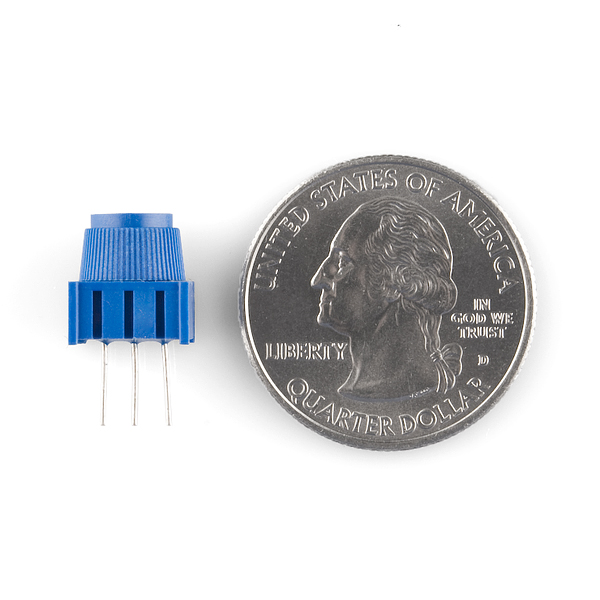 To hook up the potentiometer, attach the two outside pins to a supply voltage (3.3V in this circuit) and ground. It doesn’t matter which is connected where, as long as one is connected to power, and the other to ground. The center pin is then connected to an analog input pin so the micro:bit can measure the change in voltage. When you twist the knob, the sensor reading will change!Note: The potentiometer included in the kit has three marks on it that will help you figure out which breadboard rows the pins are plugged into.Hardware HookupReady to start hooking everything up? Check out the wiring diagram and hookup table below to see how everything is connected.Wiring Diagram for the Experiment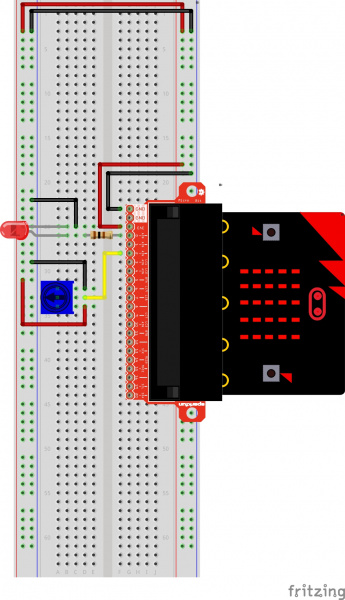 Having a hard time seeing the circuit? Click on the wiring diagram for a closer look.Note: The full sized breadboard power rails have a break down the middle. If you end up using the lower half of the power rail you will need to jump between the upper end and lower end.Running Your ScriptEither copy and paste, or re-create the following code into your own MakeCode editor by clicking the open icon in the upper right-hand corner of the editor. You can also just download this example by clicking the download button in the lower right-hand corner of the code window.Note: You may need to disable your ad/pop-up blocker to interact with the MakeCode programming environment and simulated circuit!Code to NoteLet's take a look at the code blocks in this experiment.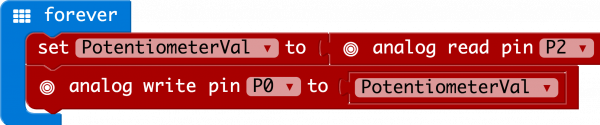 If you are having a hard time viewing this code, click on the image above to get a better look!A “variable” is a placeholder for values that may change in your code. You can create a variable using th Make Variable option underneath the Variables group. You can then name it, which then creates a block for your given variable.Set ToTo store a value inside of your newly created variable you use the set to block. The set to block allows you to select from a list of the variables that exist in your program and then add a value that you want to store or set that variables to.Analog ReadIn this program you are reading the voltage from the potentiometer which is 0 to 3.3 volts. The micro:bit reads that value as a 10 bit number which is a value range from 0 to 1023 using the analog read block. The analog read block is a value based block, meaning that you have to insert it into a block with a matching shape. We insert it into the set to block to store its value as a variable.Analog WriteJust like the analog read block the analog write block deals with a range of values, but instead of reading a pin as an input the analog write block outputs an analog value to a pin. We see this as a brightness range with this led, but it could be a tone from a buzzer, a motor speed, etc. We set our analog output to the variable we stored the potentiometer value in.What You Should SeeYou should twist the potentiometer. You will notice that the LED will get brighter or dimmer based on the position of the potentiometer. If you turn the potentiometer all the way one direction it will be fully on and the other end will be fully off.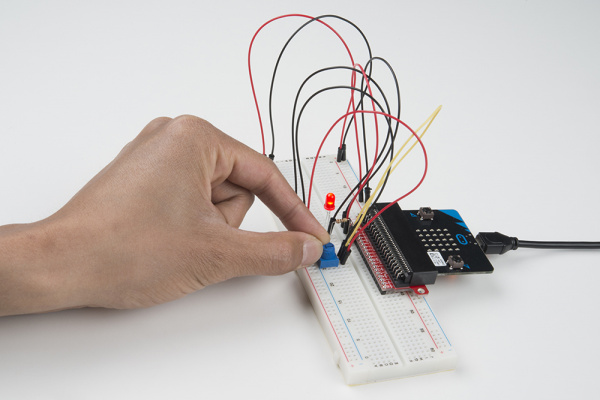 TroubleshootingSporadically WorkingThis is most likely due to a slightly dodgy connection with the potentiometer's pins. This can usually be conquered by holding the potentiometer down or moving the potentiometer circuit somewhere else on your breadboard.Not WorkingMake sure you haven’t accidentally connected the wiper (center pin), the resistive element in the potentiometer, to a wrong pin!LED Not Lighting UpLEDs will only work in one direction. Double check your connections.Polarized Components Pay special attention to the component’s markings indicating how to place it on the breadboard. Polarized components can only be connected to a circuit in one direction.